Séance 1: Descubrir el tema	Séquence qui vise à travailler l’axe Ficciones y realidades au cycle terminal, autour de la série El Ministerio del tiempo.1/ El cartel de la serieLancer le powerpoint de séquence.Diapo 1 : Retrato de los 3 protagonistas¿Quiénes son? à Au cours des années précédentes, les élèves ont peut-être travaillé sur cette série donc connaissent ces 3 personnes. Dans le cas contraire émettre des hypothèses.¿Dónde trabajan? Idem que la question précédente. à Apparition du titre de la série El Ministerio del tiempo.¿Qué es un ministerio? ¿Para qué sirve? Attendre les propositions puis apparition de la définition: Ministerio: cada uno de los departamentos en que se divide la gobernación del Estado.¿Qué tipos de ministerio existen? Ministerio de la agricultura, de los asuntos exteriores, de cultura, de defensa, de deporte, de la educación, de la industria, de la sanidad, de la justicia, del trabajo, de la economía…¿Cómo se llaman las personas que trabajan en un ministerio? Son ministros, son funcionarios.Y ellos ¿Se parecen a funcionarios/ministros?¿Para qué sirve un ministerio de tiempo? à Attendre les hypothèses puis visionner l’extrait n°1 (S01E01-Salvador Martí presenta el Ministerio a Julián)¿A qué época pertenecen? Alonso de Entrerríos, un soldado de los Tercios de Flandes (el ejército que defendía el imperio español) del siglo XVI.Amelia Folch, la primera mujer universitaria en la Barcelona de 1880.Julián Martínez, un enfermero del SAMUR (Servicio de Asistencia Municipal de Urgencia y Rescate) de hoy en día. ¿Qué dificultades pueden tener los protagonistas para trabajar juntos?Puede ser difícil para los personajes trabajar juntos porque provienen de épocas diferentes / No tienen los mismos puntos de referencia / Tienen que adaptarse a una época anterior o posterior / con una evolución diferente en la manera de hablar, de relacionarse, de vestirse, de moverse, de comunicarse (nuevas tecnologías), de comportarse, de considerar a los hombres y a las mujeres… Pueden tener desfaces. Diapo 2 : projeter une affiche de la série avec brèves explications de l’intrigue de la série.Visionner les 2 trailers de la série (temporada 1 et temporada 2)2/Escape game numérique Por las puertas del tiempoRéaliser en clase avec les ordinateurs, par binôme, l’escape game numérique Genially pour découvrir la série et son intrigue.3/ DevoirsPetit exercice de CO sur l’extrait 1 (Julián descubre el Ministerio) Julián: ¿Esto qué es? Irene: Tranquilo, aún no lo has visto todo. Angustias: ¿Nuevo? Ernesto: Sí. Nos espera el subsecretario. Por aquí. Julián: Es él. ¿Que venía de una fiesta de disfraces o…? Salvador: No. De 1808. ¿Julián Martínez? Salvador Martí, encantado de conocerlo. Julián:  No sé si estoy en condiciones de decir lo mismo. Dicen que viene de 1808. Y se ha conservado así de bien. Desde hace dos siglos. Salvador: No. Murió anteanoche por inhalación de humo. Creemos que vino de 1808, como mucho, 24 horas antes. Irene: Y ahora sabemos que no lo hizo solo. Ernesto: Encontramos este mapa entre sus ropas Salvador: Tal vez las marcas nos indiquen por qué vinieron del siglo XIX. Julián: A ver, un momento, un momento. ¿Esto qué es? ¿Una broma? ¿O algún nuevo método psicológico de mierda o qué es esto? Salvador: Venga conmigo. Le enseñaré algo. Hombre: … ocho horas más al mes y nos acortan el sueldo. Dan ganas de volverse al siglo XVI. Salvador: Todos los gobiernos tienen secretos. El nuestro tiene solo uno pero es muy antiguo. Buenos días. Un trabajador: Buenos días. Salvador: Nuestro secreto es este que ve usted aquí. Julián: ¿Y qué Ministerio es este?Salvador:  El Ministerio del Tiempo. Sígame.  Tenga cuidado, no se resbale. La caída es impresionante. Aquí trabajan funcionarios españoles de distintas épocas, con la misión de que la historia no cambie. Nuestros funcionarios viajan a la época donde se ha producido una alteración del tiempo y la corrigen. Por aquí. Julián: Ya. O sea, que la máquina del tiempo existe. Y además, española. Salvador: Pero ¿cómo va a existir la máquina del tiempo? Por favor, no diga tonterías. La máquina del tiempo no existe. Lo que existen son las puertas del tiempo. Vamos. El origen del Ministerio se remonta a los Reyes Católicos. Un rabino judío, a cambio de no ser expulsado, le reveló el secreto de una red de puertas que conectaban con el pasado de los reinos españoles. La historia no es muy edificante. El rabino no fue expulsado pero la Inquisición le quemó por robo. ¡Ay! Velázquez siempre se retrasa. Estas puertas están bajo el control del Ministerio, digamos que son las oficiales, pero hay otras clandestinas. Julián: Dos tipos de entradas. Salvador: Huuum. Sí. Hay gente que quiere trastocar el tiempo en su propio beneficio y eso podría ser terrible. ¿Se imagina que los romanos tuvieran acceso a las ametralladoras o que Al Qaeda pudiera conectar con Gaudí? Julián: Ahora mismo puedo imaginarme cualquier cosa. ¿Se puede viajar al futuro?Salvador: No. El tiempo es el que es. Julián: Entonces, al poder viajar al pasado, ¿se podría mejorar nuestro presente? Salvador: Eso sería peligroso. Nuestra historia puede que no sea la mejor posible, pero podría ser peor. Por eso necesitamos su ayuda. Dos hombres del siglo XIX andan sueltos por Madrid y no sabemos en busca de qué y usted es el único que los ha visto.  Séance 2: Presentación del contexto y de los personajes1/ Repaso + corrección Ficha Al descubrir el Ministerio del tiempo2/ Actividad de grupo: Presentación del contexto y de los personajesDiviser la classe en 3 groupes qui vont travailler sur différents aspects de la série dans le but d’en faire une présentation complète.Grupo 1: La presentación de los miembros de la organización del ministerio Grupo 2: La presentación de los miembros de la Patrulla (Alonso, Amelia y Julián)Grupo 3: La trama (Cuando la realidad en la serie se une a la ficción) Grupo 1: La presentación de los miembros de la organización del ministerioDonner au groupe une fiche avec des informations à compléter sur 7 personnages formant partie de l’organisation du ministère (Susana Torres, Salvador Martí, Angustias, Ernesto Jiménez, Irene Larra, Diego Velázquez, Lola Mendieta).A l’aide d’un site web https://www.rtve.es/television/ministerio-del-tiempo/personajes/ et de petites cartes, ils vont pouvoir compléter les fiches d’identité des 7 personnages.Pour Susana Torres, Irene Larra et Lola Mendieta, ils peuvent aussi écouter des petits extraits d’interview des personnages.Susana TorresÉpoca: ActualidadProfesión: Administración del Estado y enlace con la PresidenciaActriz: Mar Saura Rasgos característicos: Ambiciosa, quiere controlar el ministerio, le gusta mucho el poderSalvador MartíÉpoca: ActualidadProfesión: Administración del Estado y subsecretario del ministerioActor: Jaime BlanchRasgos característicos: Paciente, viudo, tiene dotes para el mandoAngustiasÉpoca: Siglo XVIIIProfesión: secretaria del ministerioActriz: Francesa PiñónRasgos característicos: amable, sigue todas las reglas del ministerio, conoce todos los chismes del ministerioErnesto JiménezÉpoca: confidencialProfesión: Jefe de Operaciones del ministerioActor: Juan GeaRasgos característicos: personaje misterioso, muy profesional, se le conoce lazos de parentesco con el inquisidor Torquemada.Irene LarraÉpoca: nacimiento en 1930 y reclutamiento en los años 1960Profesión: Funcionaria y jefa de logística Actriz: Cayetana Guillén CuervoRasgos característicos: escéptica y pragmática, fuerte, independiente y dedicada a su trabajo, quiere vivir plenamente su orientación sexualDiego VelázquezÉpoca: 1599-1660Profesión: pintor y retratistaActor: Julián Villagrán Rasgos característicos: personaje real, curioso y ambicioso, divertido Lola MendietaÉpoca: II Guerra MundialProfesión: agente libre/luchadora de la resistencia de la II Guerra MundialActriz: Natalia Millán/Macarena GarcíaRasgos característicos: personaje extraño porque al principio no se sabe si se puede confiar en ella, quiere cambiar el mundo y acabar con las injusticias, valiente y seguraGrupo 2: La presentación de los miembros de la Patrulla del MinisterioDistribuer la fiche de travail au groupe. A partir d’un extrait de l’épisode 1, d’un article et d’interview des personnages, ils vont devoir présenter les 3 membres de la Patrulla. Aprende más sobre Alonso de Entrerríos. Ve el vídeo y contesta.Alonso fue rescatado por el Ministerio en su época porque tenía… un problema muy gordo.¿Por qué “está completamente alucinado”?porque está sumergido en el Madrid del siglo XXI y viene del siglo XVI y está alucinado con todo lo que le pasaAprende más sobre Julián Martínez. Ve el vídeo y contesta.¿De qué sufre Julián? Julián sufre un gran conflicto interior a causa de la pérdida de un ser muy querido.Según el actor, Julián es un tipo que no tiene nada que perder.Apunta la época de cada miembro de la Patrulla.Amelia Folch = siglo XIXAlonso de Entrerríos = siglo XVIJulián Martínez = siglo XXI¿Verdadero o falso? Corrige si es falso.Alonso era un guardia privado del rey.		mV		mFEs un veterano de los Tercios de Flandes. Es un soldado.Alonso es muy moderno para su época.		mV		mFTiene valores antiguos.Según Irene, Alonso va a tener dificultades para trabajar con mujeres.	mV	   mFA Alonso no le gusta España.		mV		mFEs un patriota.Ernesto tiene dudas sobre Amelia.		mV		mFTiene dudas sobre Julián.Julián es interesante para el Ministerio porque trabaja en Urgencias.   mV	mFLee este artículo y contestaApunta cuál es el papel de cada miembro de la Patrulla.Amelia es la jefa, Alonso es el matón (el que no tiene miedo), y Julián es el personaje realista.Cita lo que encarnan los 3 personajes.“Alonso representa el patriotismo carca, pero también leal y fiel. Amelia el feminismo y capacidad de liderazgo, mientras que Julián es la parte emotiva.”¿Por qué el trío funciona perfectamente?El trío funciona perfectamente porque el espectador puede identificarse fácilmente con cada uno de los personajes y existe una gran química entre los 3 personajes.Grupo 3: La trama narrativa de la serie: las Puertas del tiempoIl s’agit pour ce groupe de travailler sur la trame narrative de la série et principalement sur les portes du temps grâce à un article et un extrait de la série (S01E04 le rabbin donne le livre à la Reine Isabelle la Catholique). Compléter une fiche. ¿Qué son las puertas del tiempo y para qué sirven?Son portales temporales que utilizan principalmente los funcionarios del Ministerio del Tiempo para viajar a determinados momentos y lugares del pasado.¿Cuál es el objetivo de los viajes temporales?El objetivo de los viajes temporales es evitar que ciertas personas o acciones cambien el transcurso de la Historia tal y como se conoce en la actualidad.¿Qué objeto utiliza el ministerio para ubicarse (se situer) y usar correctamente las puertas?Utiliza el libro de las puertas. ¿Verdadero o falso? Corrige si es falso.Existen puertas del tiempo en todo el mundo.	mV		mFLas puertas solo funcionan en territorio español.No se puede viajar al futuro. 		mV		mFExisten puertas clandestinas que no conocen el ministerio. mV		mFLola Mendieta es una agente que tiene como misión gestionar las puertas clandestinas.	mV		mFLola Mendieta utiliza para su beneficio personal las puertas del tiempo.Fragmento de la serie (S01E04)Apunta los nombres de los protagonistas del fragmento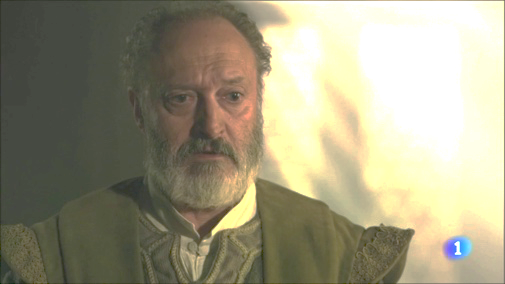 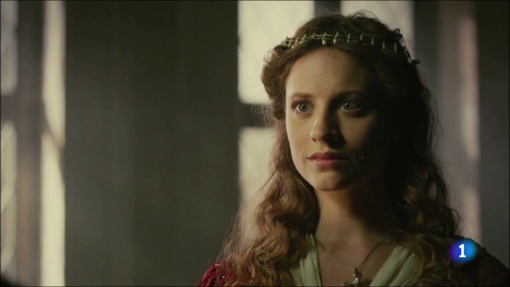 Abraham Levi y la Reina Isabel la CatólicaEscucha y completa[…] “Abraham Levi entregó el libro a la Reina Isabel la Católica a cambio de protección” […]- ¿Qué queréis de mí, Abraham?- Protección para mi familia.A cambio os ofrezco el trabajo al que he dedicado toda mi vida, el libro de las PuertasParte de él, se ha quemado Lo salvé del incendio de la sinagoga.- Solo veo garabatos y números- Son las claves de las Puertas del tiempo Gracias a ellas, podréis viajar en el tiempo.” […]¿Cómo reacciona la reina después de la explicación del rabino? Cita lo que dice.No lo cree y dice que es imposible.¿Cómo intenta convencerla el rabino?El rabino intenta convencerla recordándola un episodio de su infancia cuando se hizo daño en la mano y que el rabino la curó.La reina nunca había visto al rabino antes.	mV		mFSegún lo que contó el rabino, se encontraron durante la infancia de la reina.Apunta la palabra que utiliza la reina al descubrir que se puede viajar por el tiempo.La reina utiliza la palabra “magia”.Pero para el rabino qué es en realidad: No es magia sino ciencia.¿Qué le pasó al rabino al final? ¿Qué podemos suponer de lo que se dice?La reina no pudo ofrecerle protección y el rabino fue matado. Fue quemado en la hoguera.Chaque groupe présentera ensuite son travail avec comme support le PPT de séquence (diapos 3 à 5).Distribuer une fiche récapitulative pour les autres élèves (fiche différente selon le groupe) qui doivent compléter en écoutant la présentation de leurs camarades.3/ DevoirsFiche sur la présentation du Ministère et la série en général.Cita el género de la serie: Fantástico y de aventurasEs una serie que contiene varios géneros. Apunta 3 elementos que se relacionan con otros géneros. Humor, drama, historia¿Cómo Jaime Blanch (Salvador Martí en la serie) califica la serie? Cita 3 adjetivos que usa.Especial, potente, poderosa¿Gracias a qué la serie tuvo éxito?Gracias al ingenuo y a las redes sociales, la serie se convirtió en fenómeno. También recuperó el género fantástico y de aventuras. Enumera 5 efectos buscados por la serie en el espectador:Averiguar que les pasará a los protagonistas.Despertar el interés.Despertar el cariño por los personajes.Captar la atención del espectador para que regrese la semana siguiente.Empezar a interesarse por la historia y buscar informaciones.Según el actor Rodolfo Sancho (Julián Martínez en la serie), ¿qué papel tiene la serie?La serie tiene un papel didáctico.Apunta 6 personajes famosos que aparecen en la serie Isabel la Católica, El Cid, Lope de Vega, Cervantes, Himmler, El Empecinado.Tacha los acontecimientos históricos que no aparecen en la serieLa guerra de Independencia en las Filipinas en 1898La revolución cubana de 1959La derrota de Boabdil, último rey musulmánLa derrota de la Armada InvencibleLos años 1980La conquista de AméricaEl golpe de estado de febrero de 1981La reconquista de El Cid¿Cuál es el interés de la presencia de la Historia para el que ve la serie?Descubrir y aprender curiosidades históricas para ayudar a recordar, o aprender la Historia de una manera agradable.Completa la frase de Jaime Blanch: “Incluso los actores se convierten en espectadores”¿Cómo se distingue la serie de las otras series y películas que narran viajes temporales?“En ninguna existe un Ministerio oculto para todos que tenía como misión que la Historia no cambie.”Séance 3EOI Estás hablando con un amigo de series que os gustan y tu amigo no conoce la serie El Ministerio del tiempo. Preséntala a tu amigo insistiendo en lo original que es.Séance 4: Cuando la serie reinventa/readapta la Historia1/ Repaso2/ Cuando la serie reinventa la HistoriaActivité en groupe sur 3 extraits de la série pour découvrir 3 personnages historiques espagnolsGrupo 1 : Lope de Vega (extrait S01E02)Antes de ver el vídeo, busca en Google.es los datos siguientes:¿Quién fue Félix Lope de Vega?Fue un dramaturgo y poeta español¿En qué época vivió? …Vivió en el siglo XVI (1562-1635)¿Bajo qué régimen político? Monarquía absoluta (Carlos I, Felipe II, Felipe III, Felipe IV)¿Cuál fue su obra maestra? Fuenteovejuna.Ve el fragmento del episodio (S01E02) y contesta a las preguntas siguientesApunta frente a qué problema se enfrenta el Ministerio del tiempo.Han recibido un fax desde Lisboa con la lista de tripulación del San Juan y Félix Lope de Vega no aparece en la lista.¿Adónde y cuándo debe viajar la Patrulla? A Lisboa en 1588.Cita lo que dice Amelia para presentar a Lope de Vega.“Fue uno de los principales autores de España.”¿Qué fue la Armada Invencible? ¿Por qué se llamaba así? ¿Qué pasó?La Armada Invencible fue un intento de invadir Inglaterra con barcos bajo Felipe II pero fue un fracaso.¿Cuál es la relación entre Lope de Vega y la Armada Invencible? Explica por qué.Lope de Vega se enroló en la Armada invencible. Fue un acto impuesto por la familia de su mujer para que se casara con ella. ¿Con qué medio de comunicación se puede conectar son el pasado? Rodea.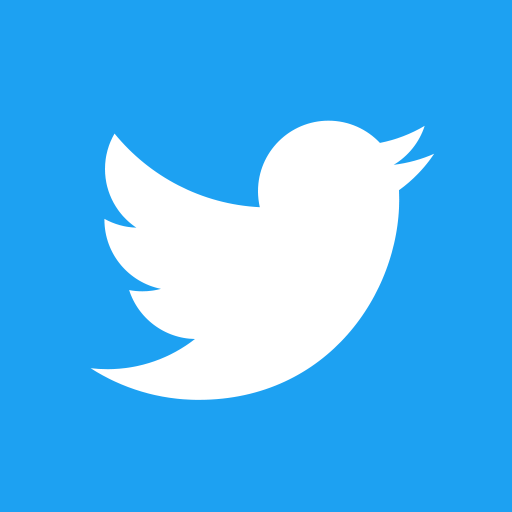 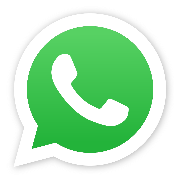 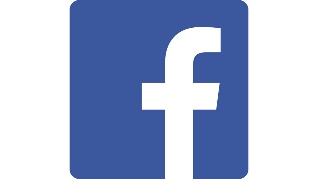 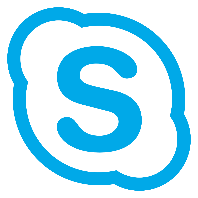 ¿Cómo reaccionan Alonso y Amelia? ¿Qué efecto produce esta reacción?Amelia y Alonso no conocen Skype y eso produce un efecto cómico porque incluso Alonso no sabe pronunciarlo bien (“por escai”)¿Cuál es la misión de la Patrulla? Completa la frase.Averiguar en qué barco se ha enrolado Lope, impedir que zarpe en él, y meterlo en el San Juan u otro barco que no se hundió.¿Por qué es tan importante salvar a Lope de Vega?Lope de Vega forma parte de los grandes escritores del Siglo de Oro español.Da 2 adjetivos para calificar a Lope de Vega.Un encantador, un seductor/ coqueto/donjúanApunta cómo Lope de Vega habla del arte del teatro.“Es el verdadero espejo del mundo. Convierte en reales los sueños de todo hombre, sea rico o sea pobre.” ¿Cómo está Amelia frente a Lope de Vega?Está bajo el hechizo, Está subyugada. ¿Verdadero o falso? Corrige si es falso.En la última escena, Amelia está raptada (enlevée) por hombres. m V	mFEstá atacada en la calle por hombres.Por casualidad (hasard) Lope de Vega pasa por ahí, viene a rescatarla.	mV	 mFOrganizó este ataque para impresionar a Amelia.Finalmente, este ataque es una farsa organizada por el Ministerio.  mV		mFFue una farsa organizada por Lope de Vega.Grupo 2: Picasso (S01E05)2 extraits : la rencontre entre Velázquez et Picasso / Scène finale de l´épisode quand la Patrulla admire le Guernica.Antes de ver los vídeos, busca en Google.es los datos siguientes:¿Quiénes fueron Diego Velázquez et Pablo Picasso?Fueron dos pintores españoles famosos.¿En qué época vivieron? Velázquez en el siglo XVII (1599-1660) / Picasso en los siglos XIX-XX (1881-1973)¿Bajo qué regímenes políticos? Velázquez = monarquía absoluta (Felipe III, Felipe IV) / Picasso = monarquía absoluta (Alfonso XII, Alfonso XIII, II República, Guerra Civil y dictadura franquista) ¿Cuáles fueron sus obras maestras? Velázquez = Las Meninas; Picasso = GuernicaVe el primer fragmento del episodio (S01E05) y contesta a las preguntas siguientes.Identifica a los dos personajes de la escena y di dónde están.Los dos personajes son Diego Velázquez y Pablo Picasso, joven. Están en un bar charlando.¿Verdadero o falso? Corrige si es falso.Los dos pintores hablan de Andalucía.	mV		mFHablan de Madrid.Evocan el Museo de la Reina Sofía.		mV		mFEvocan el Museo del Prado.Los dos personajes se conocen y son amigos.  mV		mFNo se conocen. Sin embargo, Velázquez conoce a Picasso.¿Qué cuadro de Velázquez le gusta al joven Picasso y por qué?Le gusta el cuadro de Las Meninas: “Cada vez que miras el cuadro descubres algo distinto. Una luz, una sombra, un rasgo. Es como si las figuras se movieran y…y todo cambiara4, Completa: Para Picasso, Velázquez era el mejor/un genio.¿Por qué a Picasso le gusta mucho del Prado en Madrid (sus artistas y obras preferidos y por qué)?Picasso le gusta mucho Goya (“Tiene una capacidad increíble de mostrar el horror humano.”) por sus pinturas negras, los fusilamientos; y Velázquez.”)¿Qué le revela Velázquez a Picasso sobre su futuro?Su firma valdrá millones.¿Cómo calificarías a esta escena y por qué?Esta escena es muy cómica y conmovedora porque el joven Picasso no sabe que está hablando al verdadero Picasso de su obra. Además, es divertido ver que un pintor más antiguo (Velázquez) es contemporáneo de otro pintor famoso nacido siglos después. Ve el segundo fragmento del episodio (S01E05) y contesta a las preguntas siguientes.¿Dónde está la Patrulla y qué está haciendo?La Patrulla está en el Museo de la Reina Sofía y está admirando al Guernica de Picasso.Apunta el adjetivo que usa Amelia para hablar del cuadro: “Emocionante”.¿Qué le recuerda? Rodea y apunta el nombre del cuadro y su artista.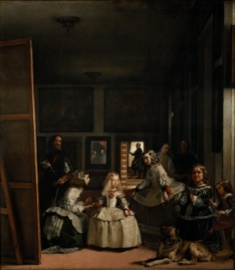 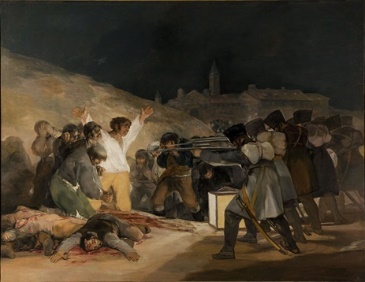 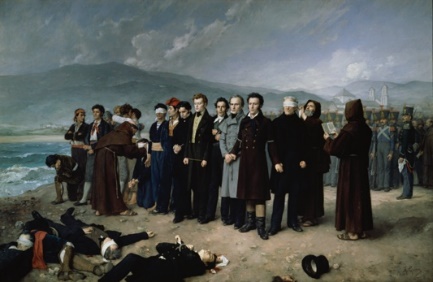 Los fusilamientos de Francisco de Goya¿Qué se pregunta Amelia sobre esta obra?Se pregunta por qué está pintado sin color alguno.Entresaca las explicaciones que Julián le da:Blanco, negro y gris. Como si fuera la fotografía de un periódico que da la noticia del bombardeo.¿Qué pensaba Alonso del cuadro antes? Cita la expresión.“Unos muñecos mal pintados”¿Y ahora qué piensa? Ahora no piensa esto, piensa que es una obra maestra.Grupo 3: Clara Campoamor (extrait S04E04)Antes de ver el vídeo, busca en Google.es los datos siguientes:¿Quién fue Clara Campoamor?Fue una feminista, abogada y mujer política¿En qué época vivió? Vivió en el siglo XX.¿Bajo qué régimen político? Monarquía absoluta (Alfonso XIII) II República, la dictadura franquista.¿A qué causa dedicó su vida? Dedicó su vida a luchar para los derechos de la mujer española.Ve el fragmento del episodio (S04E04) y contesta a las preguntas siguientesPresenta la escena: los personajes, el lugar, el país, la época Los dos personajes son Irene y Clara Campoamor, están sentadas en un banco en un parque. La escena pasa durante la guerra civil española (1936-1939) y están en París.¿Qué dice Irene a Clara Campoamor sobre la historia de España?Le dice que Franco ganará la guerra.¿Qué le aconseja Irene y por qué?Le aconseja huir de París a Buenos Aires y no regresar a España porque su vida será en peligro ya que está escribiendo libros sobre republicanas.Cita las dos figuras históricas de las que habla Irene y busca quiénes fueron (fechas y profesión).Concepción Arenal (1820-1893, periodista, poeta, novelista), Sor Juana Inés de la Cruz (1648-1695, religiosa y poeta)¿Verdadero o falso? Corrige si es falso.Irene revela a Clara que va a morir durante una guerra.	mV		mFLe revela que escribirá libros importantes.Irene le aconseja escaparse a México.	mV		mFLe aconseja escaparse a Buenos Aires.Clara Campoamor piensa que Irene es una vidente (une voyante).  mV		mF¿Cómo reacciona Clara Campoamor frente a las revelaciones de Irene?Está sorprendida porque dice que las noticias que tiene de España no dicen la misma cosa, está asombrada también porque Irene habla del libro que Clara está escribiendo y del que no ha hablado a nadie todavía. Clara piensa que Irene lee en la mente.¿Por qué Irene da las gracias (agradece) a Clara Campoamor?Le da las gracias por luchar por todas las mujeres.Teniendo en cuenta lo que sabemos del personaje de Irene, explica por qué reacciona así.Sabiendo que Irene es homosexual y que no pudo vivir su vida libremente en su época (años 1960), para ella la lucha de Clara Campoamor es muy importante porque es un combate para los derechos de las mujeres. Lee el artículo y explica por qué la labor (el trabajo) de Clara Campoamor fue muy importante para las mujeres españolas.Clara Campoamor fue muy importante para las mujeres españolas porque gracias a ella las mujeres españolas obtuvieron el derecho al voto, y muchos derechos importantes (ley del divorcio). Completa: Con este episodio, la serie El Ministerio del Tiempo logra rendir homenaje al personaje histórico de Clara Campoamor que muchas veces fue olvidada de la Historia.Chaque groupe présentera rapidement son travail et on visionnera les extraits de la série.Séance 5Evaluación CO En contacto Tle p. 24Entrevista a Alexia Dodd de El Observatorio de las series © La aventura del saber, RTVE, 14/10/2019.Periodista: ¿Y series documentales se ven?Alexia Dodd: Pues cada vez se ven más. De hecho, este año, uno de los géneros que más se echa de menos, porque también preguntamos por eso, o sea que qué echas de menos, son series basadas en hechos reales y en cosas documentales, ¿no? Porque en general, quieren eso. Pero, sobre todo, los jóvenes declaran este año que ven series para aprender, que a mí me parece que es una cosa que nos dice mucho, porque siempre nos metemos mucho con los jóvenes porque han dejado de leer. En realidad, no han dejado de leer. Siguen aprendiendo de otra manera porque la tecnología… ¿no? Bueno, sí, han dejado de leer, pero ven muchas series. Y aparte de para evadirse, entretenerse y formar parte de su grupo social, lo hacen para aprender. Entonces, las series históricas y basadas en hechos reales y documentales les interesan mucho. Periodista: ¿Y cuánto tiempo dedicamos normalmente a ver series?Alexia Dodd: Un montón.Periodista: Un montón, ¿no?Alexia Dodd: Sí, y luego, a lo que no dedicamos, ¿no? Salen cosas como no dormir o no hacer nada. Claro, hemos dejado de dormir para ver series. Pues le dedicamos… El año pasado, entre una y dos horas nos salía entre semana, y este año va más de dos a cuatro horas a las series todos los días. Y sin embargo ha bajado un poco el consumo en fin de semana.Fiche de CO guidéePrimera escucha		/1,5 ptsIdentifica el tipo de documento : m un reportaje    m un monologo     m una entrevista¿Cuántas personas intervienen? dosCita el tema del documento: las seriesSegunda escuchaRodea las palabras oídas		/1 pttecnología – personas mayores – hechos reales – amigos – ficción – montón - colegioApunta 3 pasatiempos (loisirs) que están evocados en el documento		/1,5 ptsLeer, ver series, salir Completa: Los que quieren ver series instructivas son los jóvenes	/1 ptCita las 4 razones por las que los jóvenes ven series.	/2 ptsEvadirse, entretenerse, formar parte de un grupo social, aprenderTercera escucha¿Verdadero o falso? Corrige las afirmaciones incorrectas.		/5 ptsLas series fantásticas son las más pedidas (demandées)		V		FLas series basadas en hechos reales o los documentalesLa gente pasa más tiempo a dormir que viendo series.			V		FPasa menos tiempo durmiendo que viendo seriesLas series tienen un interés pedagógico. V		F………………………………………………………………………………………………………………Hoy los jóvenes ya no leen; así ya no aprenden nada.		V		FAprenden de otra manera, viendo seriesAlexia Dodd ve más series los fines de semana.		V		FHa bajado un poco el consumo el fin de semana.¿Qué tipo de series les interesan mucho a los jóvenes?		/1 ptLas series históricas y basadas en hechos reales y documentales.Entresaca cuánto tiempo, este año, pasa Alexia Dodd viendo series.		/2 ptsdos a cuatro horas a las series todos los díasSéance 6: Si pudieras viajar al pasado/al futuro…1/ El juego de la imaginaciónActivité avec des cartes à piocher dans le chapeau.Sur chaque carte une amorce de phrase « Si tuvieras una varita mágica… » ¿Qué harías? Les élèves s’interrogent mutuellement.Objectif : Présentation du subjonctif imparfait dans la subordonnée conditionnelle.Écrire au tableau un modèle qui sert de support.Fixer le point de grammaire : explication de la formation du subjonctif imparfait et du conditionnel. àDistribution de fiches de grammaire.Ahora vamos a tomar de nuevo nuestro tema del Ministerio del tiempo y preguntarnos por los viajes temporales.2/ Si pudieras vivir al pasado/al futuro….Diapo 6 : Diaporama en supportDistribution d’une fiche de travail.Los deseos de los actores de la serieÉcouter un petit montage vidéo d’interview des acteurs de la série sur à quelle époque ils aimeraient voyager et qui ils aimeraient rencontrer.Distribuer à 5 élèves 5 commentaires de spectateurs qui ont donné leurs opinions sur le forum internet de la série sur le thème : ¿Adónde te gustaría viajar si fueras funcionario del Minsiterio del tiempo ?Les 5 élèves vont lire les commentaires et rapidement oralement première phase de CE¿Adónde le gustaría viajar? ¿Quién quería conocer?CE Foro en internet de espectadoresRodea las diferentes épocas históricas mencionadas en los comentarios de los internautas, indica su nombre y apunta el número del comentario.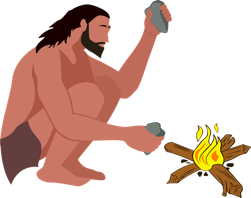 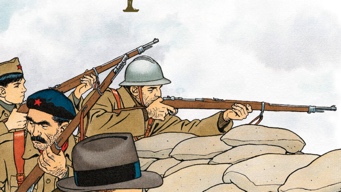 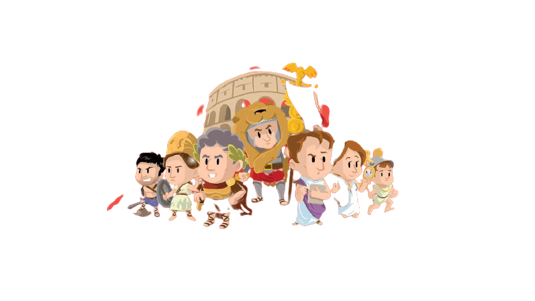 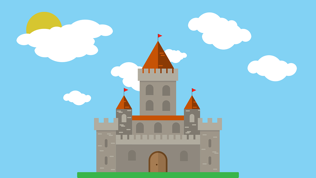 La edad de Piedra					La Hispania Romana	     La Edad Media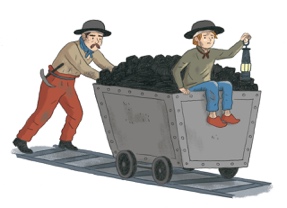 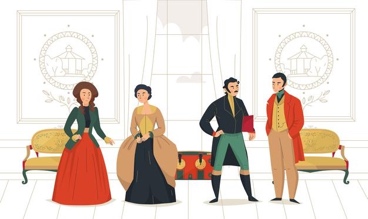 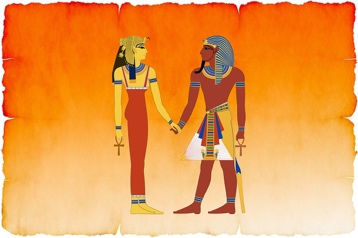 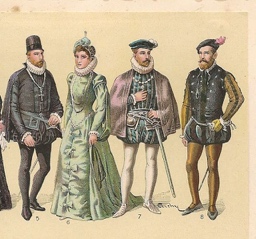 				Siglo XVIII						Siglo XVIRodea los personajes históricos citados por los internautas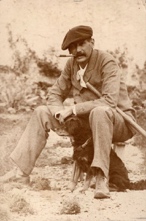 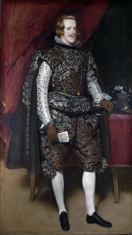 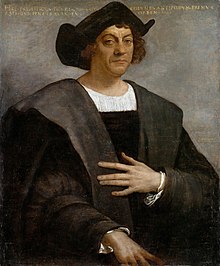 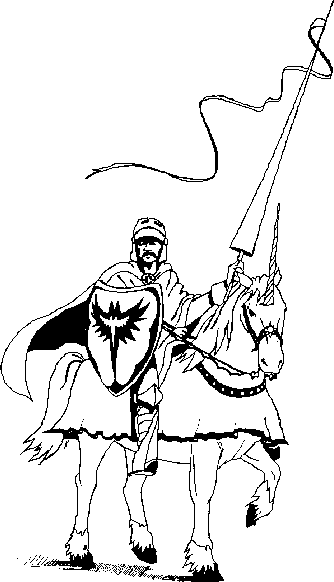 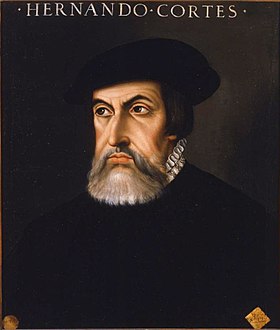 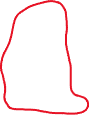 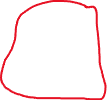 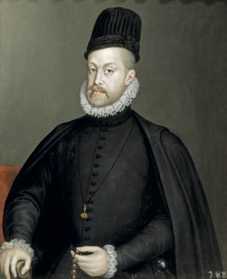 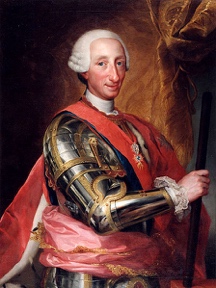 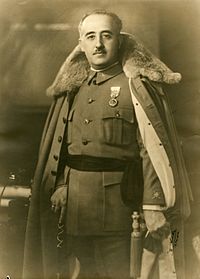 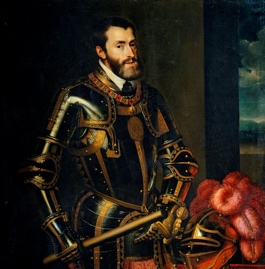 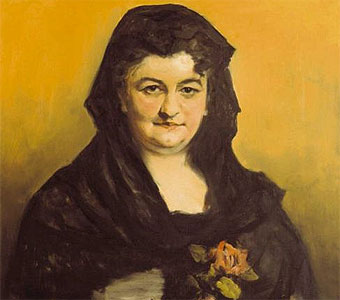 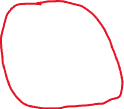 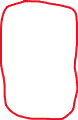 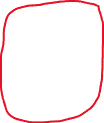 ¿Quién dice qué? Anota el número del comentario para cada frase.“La historia antes del periodo del Al-Ándalus es poca conocida.” à 2“Se dice que es una escritora con fuerte carácter.” à 5“Se corre un riesgo en cualquier época.” à 3“Todas las épocas son apasionantes.” à 4“Seré el fiel compañero del más grande soldado de la Reconquista.” à 1“Me gustaría conocer grandes escritores.” à 5“Evitaría un desastre marítimo a la corona española.” à 3“Me gustaría conocer el pasado romano de España.” à 2“Se puede morir en todas las épocas.” à 3EE Y tú, si pudieras viajar al pasado, ¿a qué época o año irías? ¿Qué personaje histórico te gustaría conocer? ¿Por qué?Diapo 6: EOC ¿Y si pudieras viajar al futuro? ¿qué te gustaría saber y por qué?3/ DevoirsFiche d’exercices sur le conditionnel et le subjonctif présent / CO El retrato chino + faire son propre retrato chinoII- Escucha la grabación y completa las frases con lo que has oído“Si fuera un animal, sería un gato, porque los gatos se pasan el día durmiendo”“Si fuera un color, sería el azul, porque el azul es el color típico de los chicos”“Si fuera una cosa, sería un plato, porque me gusta mucho comer”“Si fuera un país, sería Italia, porque las italianas son muy guapas.”“Si fuera un día de la semana, sería el domingo, porque el domingo no hago nada”“Si fuera una prenda, sería un bañador, porque me gusta ir a la playa”III- Completa un retrato chinoEVALUACION FINALEE Expresa tu propio punto de vista acerca de esta serie. ¿Qué tipo de series te gustan a ti y por qué?Los funcionarios llevan a Julián a ver al subsecretario.XEl cadáver procede de 1808.XLa causa de su muerte fue una indigestión.Murió por inhalación de humo.XJulián piensa que todo se trata de una broma.XEl jefe, Salvador, dice que su Gobierno tiene muchos secretos.Tiene uno pero es muy antiguo.XEl objetivo de los funcionarios que trabajan allí es que la Historia no cambie.……………………………………………………………………………………………………………………………XLas puertas del tiempo existen gracias a la aparición de una máquina del tiempo.Son puertas del tiempo.xFue un rabino judío quien indicó el secreto de las puertas del tiempo.XSalvador se queja (se plains) de que el pintor Velázquez nunca sea puntual.XSe puede viajar al futuro, aunque el tiempo es el que es.No es imposible viajar al futuro.XEl Ministerio necesita a Julián para que les ayude a buscar a dos hombres del siglo XIX.Xl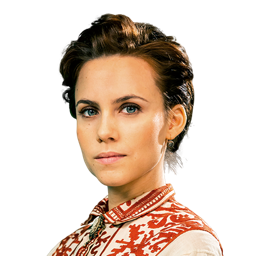 Amelia Folchl Fiell Desarraigado (déraciné)l Inteligente l Intrépidol Guerrerol Lista l Modernal Valientel Rebelde l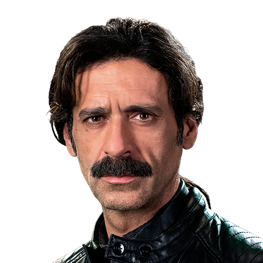 Alonso de Entrerríosl Fiell Desarraigado (déraciné)l Inteligente l Intrépidol Guerrerol Lista l Modernal Valientel Rebeldel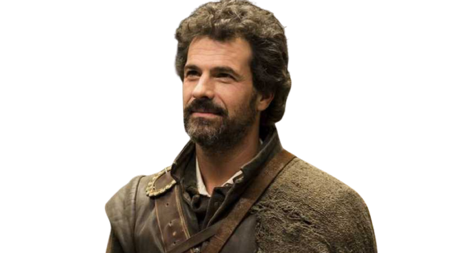 Julián Martínezl Fiell Desarraigado (déraciné)l Inteligente l Intrépidol Guerrerol Lista l Modernal Valientel RebeldeActoresÉpocaRazonesl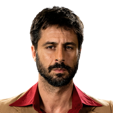 l Los años 1920Conocer el ambiente, la ropa, la peluquería…l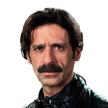 l El siglo XXConocer al grupo de Lorca, Buñuel y hace una reunión o fiesta con ellos.Conocer a Lorca porque lo admiro mucho.l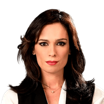 l Los años 1980Ir un fin de semana a Madrid, ver todos los grupos de la época y vivir el ambiente de la movida.l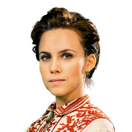 l La II República (1931-1936)Para conocer la Barraca y conocer a Federico García Lorca.